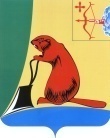 АДМИНИСТРАЦИЯ ТУЖИНСКОГО МУНИЦИПАЛЬНОГО РАЙОНАКИРОВСКОЙ ОБЛАСТИПОСТАНОВЛЕНИЕО внесении изменений в постановление администрации Тужинского муниципального района от 09.10.2017 № 392В соответствии с постановлением администрации Тужинского муниципального района от 19.02.2015 № 89 «О разработке, реализации и оценке эффективности реализации муниципальных программ Тужинского муниципального района» администрация Тужинского муниципального района ПОСТАНОВЛЯЕТ:1. Внести изменения в постановление администрации Тужинского муниципального района от  09.10.2017 № 392 «Об утверждении муниципальной программы Тужинского муниципального района «Развитие транспортной инфраструктуры»  на 2020 – 2025 годы» (далее – муниципальная программа), утвердив изменения согласно приложению.2. Контроль за выполнением постановления возложить на первого заместителя главы администрации Тужинского муниципального района 
по жизнеобеспечению Зубареву О.Н. 3. Настоящее постановление вступает в законную силу с момента опубликования в Бюллетене муниципальных нормативных правовых актов органов местного самоуправления Тужинского муниципального района Кировской области.И.о. главы Тужинского муниципального района      О.Н. ЗубареваПриложениеУТВЕРЖДЕНЫ   постановлением администрации Тужинского муниципального района  от  09.09.2020  №  270ИЗМЕНЕНИЯ в муниципальную программу Тужинского муниципального района «Развитие транспортной инфраструктуры» на 2020-2025 годы	1. Приложение № 1 «Перечень мероприятий муниципальной программы» к муниципальной программе изложить в новой редакции согласно приложению № 1. _____________________________09.09.2020№270пгт Тужапгт Тужапгт Тужапгт Тужа                                                                                              Приложение № 1 к изменениямПриложение № 1 к муниципальной программе                                                                                              Приложение № 1 к изменениямПриложение № 1 к муниципальной программе                                                                                              Приложение № 1 к изменениямПриложение № 1 к муниципальной программе                                                                                              Приложение № 1 к изменениямПриложение № 1 к муниципальной программе                                                                                              Приложение № 1 к изменениямПриложение № 1 к муниципальной программе                                                                                              Приложение № 1 к изменениямПриложение № 1 к муниципальной программе                                                                                              Приложение № 1 к изменениямПриложение № 1 к муниципальной программе                                                                                              Приложение № 1 к изменениямПриложение № 1 к муниципальной программе                                                                                              Приложение № 1 к изменениямПриложение № 1 к муниципальной программе                                                                                              Приложение № 1 к изменениямПриложение № 1 к муниципальной программе                                                                                              Приложение № 1 к изменениямПриложение № 1 к муниципальной программе                                                                                              Приложение № 1 к изменениямПриложение № 1 к муниципальной программе                                                                                              Приложение № 1 к изменениямПриложение № 1 к муниципальной программе                                                                                              Приложение № 1 к изменениямПриложение № 1 к муниципальной программе                                                                                              Приложение № 1 к изменениямПриложение № 1 к муниципальной программе                                       ПЕРЕЧЕНЬ                мероприятий муниципальной программы                                       ПЕРЕЧЕНЬ                мероприятий муниципальной программы                                       ПЕРЕЧЕНЬ                мероприятий муниципальной программы                                       ПЕРЕЧЕНЬ                мероприятий муниципальной программы                                       ПЕРЕЧЕНЬ                мероприятий муниципальной программы                                       ПЕРЕЧЕНЬ                мероприятий муниципальной программы                                       ПЕРЕЧЕНЬ                мероприятий муниципальной программы                                       ПЕРЕЧЕНЬ                мероприятий муниципальной программы                                       ПЕРЕЧЕНЬ                мероприятий муниципальной программы                                       ПЕРЕЧЕНЬ                мероприятий муниципальной программы                                       ПЕРЕЧЕНЬ                мероприятий муниципальной программы                                       ПЕРЕЧЕНЬ                мероприятий муниципальной программы                                       ПЕРЕЧЕНЬ                мероприятий муниципальной программы                                       ПЕРЕЧЕНЬ                мероприятий муниципальной программы                                       ПЕРЕЧЕНЬ                мероприятий муниципальной программы№ п/пНаименование задач мероприятийНаименование задач мероприятийНаименование задач мероприятийОбъем финансирования за счет всех источников,  млн. рублейОбъем финансирования за счет всех источников,  млн. рублейИсточник    финансированияОбъем финансирования по годам, тыс. рублейОбъем финансирования по годам, тыс. рублейОбъем финансирования по годам, тыс. рублейОбъем финансирования по годам, тыс. рублейОбъем финансирования по годам, тыс. рублейОбъем финансирования по годам, тыс. рублейОбъем финансирования по годам, тыс. рублейОбъем финансирования по годам, тыс. рублейОбъем финансирования по годам, тыс. рублейОбъем финансирования по годам, тыс. рублейОтветственный    исполнитель№ п/пНаименование задач мероприятийНаименование задач мероприятийНаименование задач мероприятийОбъем финансирования за счет всех источников,  млн. рублейОбъем финансирования за счет всех источников,  млн. рублейИсточник    финансирования2020 год2021 год2022 год2023 год2024 год2024 год2025 год2025 годвсеговсего122233456789910101111121 11Р Развитие дорожного хозяйстваР Развитие дорожного хозяйстваР Развитие дорожного хозяйстваР Развитие дорожного хозяйстваР Развитие дорожного хозяйстваР Развитие дорожного хозяйстваР Развитие дорожного хозяйстваР Развитие дорожного хозяйстваР Развитие дорожного хозяйстваР Развитие дорожного хозяйстваР Развитие дорожного хозяйстваР Развитие дорожного хозяйстваР Развитие дорожного хозяйстваР Развитие дорожного хозяйстваР Развитие дорожного хозяйстваР Развитие дорожного хозяйстваР Развитие дорожного хозяйства1.1Нормативное содержание автомобильных дорог общего пользования местного значения вне границ населенных пунктов всего, в т.чНормативное содержание автомобильных дорог общего пользования местного значения вне границ населенных пунктов всего, в т.чНормативное содержание автомобильных дорог общего пользования местного значения вне границ населенных пунктов всего, в т.чНормативное содержание автомобильных дорог общего пользования местного значения вне границ населенных пунктов всего, в т.ч94,777933Областной бюджет16179,0015000,0015000,0014307,0014307,0014307,0014307,0014307,0089100,0089100,00Администрация  района 1.1Нормативное содержание автомобильных дорог общего пользования местного значения вне границ населенных пунктов всего, в т.чНормативное содержание автомобильных дорог общего пользования местного значения вне границ населенных пунктов всего, в т.чНормативное содержание автомобильных дорог общего пользования местного значения вне границ населенных пунктов всего, в т.чНормативное содержание автомобильных дорог общего пользования местного значения вне границ населенных пунктов всего, в т.ч94,777933Районный   бюджет1254,933800,00800,00941,00941,00941,00941,00941,005677,9335677,933Администрация  района 1.1.1Содержание автомобильных дорог  общего пользования местного значенияСодержание автомобильных дорог  общего пользования местного значенияСодержание автомобильных дорог  общего пользования местного значенияСодержание автомобильных дорог  общего пользования местного значения373737,3194,424933Областной бюджет16179,0015000,0015000,0014307,0014307,0014307,0014307,0014307,0089100,0089100,00Администрация  район1.1.1Содержание автомобильных дорог  общего пользования местного значенияСодержание автомобильных дорог  общего пользования местного значенияСодержание автомобильных дорог  общего пользования местного значенияСодержание автомобильных дорог  общего пользования местного значения373737,3194,424933Районный   бюджет901,933800,00800,00941,00941,00941,00941,00941,005324,9335324,933Администрация  район1.1.2Паспортизация автомобильных дорог общего пользования местного значенияПаспортизация автомобильных дорог общего пользования местного значенияПаспортизация автомобильных дорог общего пользования местного значенияПаспортизация автомобильных дорог общего пользования местного значения0,0 Областной бюджет0000000000Администрация  района1.1.2Паспортизация автомобильных дорог общего пользования местного значенияПаспортизация автомобильных дорог общего пользования местного значенияПаспортизация автомобильных дорог общего пользования местного значенияПаспортизация автомобильных дорог общего пользования местного значения0,0Районный бюджет0000000000Администрация  района1.1.3Оценка уязвимости мостов на дорогах общего пользования местного значения вне границ населенныхпунктовОценка уязвимости мостов на дорогах общего пользования местного значения вне границ населенныхпунктовОценка уязвимости мостов на дорогах общего пользования местного значения вне границ населенныхпунктовОценка уязвимости мостов на дорогах общего пользования местного значения вне границ населенныхпунктов0,0Областной бюджет0000000000Администрация  района1.1.3Оценка уязвимости мостов на дорогах общего пользования местного значения вне границ населенныхпунктовОценка уязвимости мостов на дорогах общего пользования местного значения вне границ населенныхпунктовОценка уязвимости мостов на дорогах общего пользования местного значения вне границ населенныхпунктовОценка уязвимости мостов на дорогах общего пользования местного значения вне границ населенныхпунктов0,0Районный бюджет0000000000Администрация  района1.1.4Дополнительное содержание дорог общего пользования местного значения вне границ населенных пунктовДополнительное содержание дорог общего пользования местного значения вне границ населенных пунктовДополнительное содержание дорог общего пользования местного значения вне границ населенных пунктовДополнительное содержание дорог общего пользования местного значения вне границ населенных пунктов0,35300Областной бюджет0000000000Администрация  района1.1.4Дополнительное содержание дорог общего пользования местного значения вне границ населенных пунктовДополнительное содержание дорог общего пользования местного значения вне границ населенных пунктовДополнительное содержание дорог общего пользования местного значения вне границ населенных пунктовДополнительное содержание дорог общего пользования местного значения вне границ населенных пунктов0,35300Районный бюджет353,000000000353,00353,00Администрация  района1.2Ремонт автомобильных дорог общего пользования местного значения  вне границ населенных пунктов,Ремонт автомобильных дорог общего пользования местного значения  вне границ населенных пунктов,Ремонт автомобильных дорог общего пользования местного значения  вне границ населенных пунктов,Ремонт автомобильных дорог общего пользования местного значения  вне границ населенных пунктов,22,45358Областной бюджет01297,001297,00000002594,002594,00Администрация  района1.2Ремонт автомобильных дорог общего пользования местного значения  вне границ населенных пунктов,Ремонт автомобильных дорог общего пользования местного значения  вне границ населенных пунктов,Ремонт автомобильных дорог общего пользования местного значения  вне границ населенных пунктов,Ремонт автомобильных дорог общего пользования местного значения  вне границ населенных пунктов,22,45358Районный бюджет3530,582607,52791,503460,003640,003640,003830,003830,0019859,5819859,58Администрация  района т.ч. т.ч. т.ч. т.ч.км0,60,60,61,01,01,01,01,04,84,81.2.1Ремонт а/дороги Евсино – Греково – Пачи – Вынур Тужинского района Кировской области на участке км 01+400 - км 02+00Ремонт а/дороги Евсино – Греково – Пачи – Вынур Тужинского района Кировской области на участке км 01+400 - км 02+00Ремонт а/дороги Евсино – Греково – Пачи – Вынур Тужинского района Кировской области на участке км 01+400 - км 02+00Ремонт а/дороги Евсино – Греково – Пачи – Вынур Тужинского района Кировской области на участке км 01+400 - км 02+002,440565Областной бюджет0000000000Администрация  района1.2.1Ремонт а/дороги Евсино – Греково – Пачи – Вынур Тужинского района Кировской области на участке км 01+400 - км 02+00Ремонт а/дороги Евсино – Греково – Пачи – Вынур Тужинского района Кировской области на участке км 01+400 - км 02+00Ремонт а/дороги Евсино – Греково – Пачи – Вынур Тужинского района Кировской области на участке км 01+400 - км 02+00Ремонт а/дороги Евсино – Греково – Пачи – Вынур Тужинского района Кировской области на участке км 01+400 - км 02+002,440565Районный  бюджет2440,56500000002440,5652440,565Администрация  района1.2.2Ремонт а/дороги Евсино- Греково-Пачи-ВынурРемонт а/дороги Евсино- Греково-Пачи-ВынурРемонт а/дороги Евсино- Греково-Пачи-ВынурРемонт а/дороги Евсино- Греково-Пачи-Вынур3,9045Областной бюджет01297,000000001297,001297,00Администрация  района1.2.2Ремонт а/дороги Евсино- Греково-Пачи-ВынурРемонт а/дороги Евсино- Греково-Пачи-ВынурРемонт а/дороги Евсино- Греково-Пачи-ВынурРемонт а/дороги Евсино- Греково-Пачи-Вынур3,9045Районный  бюджет02607,50000002607,52607,5Администрация  района1.2.3Ремонт  а/дороги Евсино – Греково-Пачи-Вынур Ремонт  а/дороги Евсино – Греково-Пачи-Вынур Ремонт  а/дороги Евсино – Греково-Пачи-Вынур Ремонт  а/дороги Евсино – Греково-Пачи-Вынур 4,08850Областной бюджет001297,00000001297,001297,00Администрация  района1.2.3Ремонт  а/дороги Евсино – Греково-Пачи-Вынур Ремонт  а/дороги Евсино – Греково-Пачи-Вынур Ремонт  а/дороги Евсино – Греково-Пачи-Вынур Ремонт  а/дороги Евсино – Греково-Пачи-Вынур 4,08850Районный  бюджет002791,5000002791,52791,5Администрация  района1.2.4Ремонт а/дороги Ныр-Пиштенур-МихайловскоеРемонт а/дороги Ныр-Пиштенур-МихайловскоеРемонт а/дороги Ныр-Пиштенур-МихайловскоеРемонт а/дороги Ныр-Пиштенур-Михайловское3,460Областной бюджет0000000000Администрация  района1.2.4Ремонт а/дороги Ныр-Пиштенур-МихайловскоеРемонт а/дороги Ныр-Пиштенур-МихайловскоеРемонт а/дороги Ныр-Пиштенур-МихайловскоеРемонт а/дороги Ныр-Пиштенур-Михайловское3,460Районный  бюджет0003460,0000003460,003460,00Администрация  района1.2.5Ремонт а/дороги  Тужа-ПокстаРемонт а/дороги  Тужа-ПокстаРемонт а/дороги  Тужа-ПокстаРемонт а/дороги  Тужа-Покста3,640Областной бюджет0000000000Администрация  района1.2.5Ремонт а/дороги  Тужа-ПокстаРемонт а/дороги  Тужа-ПокстаРемонт а/дороги  Тужа-ПокстаРемонт а/дороги  Тужа-Покста3,640Районный  бюджет00003640,003640,00003640,003640,00Администрация  района1.2.6Ремонт а/дороги  Тужа-Караванное –МашкиноРемонт а/дороги  Тужа-Караванное –МашкиноРемонт а/дороги  Тужа-Караванное –МашкиноРемонт а/дороги  Тужа-Караванное –Машкино3,830Областной бюджет0000000000Администрация  района1.2.6Ремонт а/дороги  Тужа-Караванное –МашкиноРемонт а/дороги  Тужа-Караванное –МашкиноРемонт а/дороги  Тужа-Караванное –МашкиноРемонт а/дороги  Тужа-Караванное –Машкино3,830Районный  бюджет0000003830,003830,003830,003830,00Администрация  района1.2.7Ремонт автобусных остановок на автомобильных дорогах местного значения Тужинского районаРемонт автобусных остановок на автомобильных дорогах местного значения Тужинского районаРемонт автобусных остановок на автомобильных дорогах местного значения Тужинского районаРемонт автобусных остановок на автомобильных дорогах местного значения Тужинского района0,289675Районный  бюджет289,6750000000289,675289,675Администрация  района1.2.8Ремонт покрытий автобусных остановок на автомобильных дорогах местного значения Тужинского районаРемонт покрытий автобусных остановок на автомобильных дорогах местного значения Тужинского районаРемонт покрытий автобусных остановок на автомобильных дорогах местного значения Тужинского районаРемонт покрытий автобусных остановок на автомобильных дорогах местного значения Тужинского района0,140353Районный  бюджет140,3530000000140,353140,353Администрация  района1.2.9Ремонт ограждений на автомобильных дорогах местного значения Ремонт ограждений на автомобильных дорогах местного значения Ремонт ограждений на автомобильных дорогах местного значения Ремонт ограждений на автомобильных дорогах местного значения 0,659992Районный  бюджет659,9920000000659,992659,992Администрация  района1.3Составление проектно-сметной документации на ремонт и содержание а/дорог общего пользования местного значения,  согласования,  экспертизыСоставление проектно-сметной документации на ремонт и содержание а/дорог общего пользования местного значения,  согласования,  экспертизыСоставление проектно-сметной документации на ремонт и содержание а/дорог общего пользования местного значения,  согласования,  экспертизыСоставление проектно-сметной документации на ремонт и содержание а/дорог общего пользования местного значения,  согласования,  экспертизы0,229600  Районный бюджет73,0053,954,615,316,016,016,816,8229,600229,600Администрация района  1.4Обеспечение сохранности дорог, в т.ч введение весового контроля осевых нагрузок на а/дороги общего пользования местного значенияОбеспечение сохранности дорог, в т.ч введение весового контроля осевых нагрузок на а/дороги общего пользования местного значенияОбеспечение сохранности дорог, в т.ч введение весового контроля осевых нагрузок на а/дороги общего пользования местного значенияОбеспечение сохранности дорог, в т.ч введение весового контроля осевых нагрузок на а/дороги общего пользования местного значения0Не требуетсяАдминистрация  района 1.5Приобретение передвижного комплекса весового оборудования для определения  осевых нагрузок автотранспортаПриобретение передвижного комплекса весового оборудования для определения  осевых нагрузок автотранспортаПриобретение передвижного комплекса весового оборудования для определения  осевых нагрузок автотранспортаПриобретение передвижного комплекса весового оборудования для определения  осевых нагрузок автотранспорта0,0Областной бюджет0000000000Администрация  района1.5Приобретение передвижного комплекса весового оборудования для определения  осевых нагрузок автотранспортаПриобретение передвижного комплекса весового оборудования для определения  осевых нагрузок автотранспортаПриобретение передвижного комплекса весового оборудования для определения  осевых нагрузок автотранспортаПриобретение передвижного комплекса весового оборудования для определения  осевых нагрузок автотранспорта0,0Районный бюджет0000000000Администрация  района1.6Поддержка автомобильного транспорта (Тужинское МУП АТП) Поддержка автомобильного транспорта (Тужинское МУП АТП) Поддержка автомобильного транспорта (Тужинское МУП АТП) Поддержка автомобильного транспорта (Тужинское МУП АТП) 6,133591Областной бюджет0000000000Администрация  района1.6Поддержка автомобильного транспорта (Тужинское МУП АТП) Поддержка автомобильного транспорта (Тужинское МУП АТП) Поддержка автомобильного транспорта (Тужинское МУП АТП) Поддержка автомобильного транспорта (Тужинское МУП АТП) 6,133591Районный бюджет1197,5911197,30498,71080,001080,001080,001080,001080,006133,5916133,591Администрация  района1.7«Удобная парковка»«Удобная парковка»«Удобная парковка»«Удобная парковка»0,0Районный бюджет0000000000Администрация  района1.8Межбюджетный трансфертРемонт автомобильных дорог местного значения с твердым покрытием в границах городских населенных пунктов, за исключением городских населенных пунктов моногородов Кировской областиМежбюджетный трансфертРемонт автомобильных дорог местного значения с твердым покрытием в границах городских населенных пунктов, за исключением городских населенных пунктов моногородов Кировской областиМежбюджетный трансфертРемонт автомобильных дорог местного значения с твердым покрытием в границах городских населенных пунктов, за исключением городских населенных пунктов моногородов Кировской областиМежбюджетный трансфертРемонт автомобильных дорог местного значения с твердым покрытием в границах городских населенных пунктов, за исключением городских населенных пунктов моногородов Кировской области18,139Областной бюджет18139,00000000018139,0018139,00Администрация  района1.9Задолженность по исполнению  (в отчетном финансовом году)Задолженность по исполнению  (в отчетном финансовом году)Задолженность по исполнению  (в отчетном финансовом году)Задолженность по исполнению  (в отчетном финансовом году)0,481722Областной бюджет457,6350000000457,635457,635Администрация  района1.9Задолженность по исполнению  (в отчетном финансовом году)Задолженность по исполнению  (в отчетном финансовом году)Задолженность по исполнению  (в отчетном финансовом году)Задолженность по исполнению  (в отчетном финансовом году)0,481722Районный бюджет24,087000000024,08724,087Администрация  районаИтого расходы по программеИтого расходы по программеИтого расходы по программеИтого расходы по программе142,21542640855,82620955,720441,819803,3019984,0019984,0020174,8020174,80142215,426142215,426в том числе:в том числе:в том числе:в том числе:Средства областного бюджетаСредства областного бюджетаСредства областного бюджетаСредства областного бюджета110,29063534775,63516297,0016297,0014307,014307,0014307,0014307,0014307,00110290,635110290,635 Средства районного бюджета                           Средства районного бюджета                           Средства районного бюджета                           Средства районного бюджета                          31,9247916080,1914658,704144,85496,305496,305677,005677,005867,805867,8031924,791